Secondary Lymphoedema Case Study 220 year old TB x ID mare, suffering from lymphoedema stage 3 to off hind, after third bout of lymphangitis. Lameness issue (especially in trot) as well as resting of the oedematous limb. Oedema very fibrotic, rub wounds, mud fever, de-lamination of hoof wall. Limb reduction after Combined Decongestive Therapy was  93% down to 21% in the first instance, and maintained after treatment at 0%.Before photos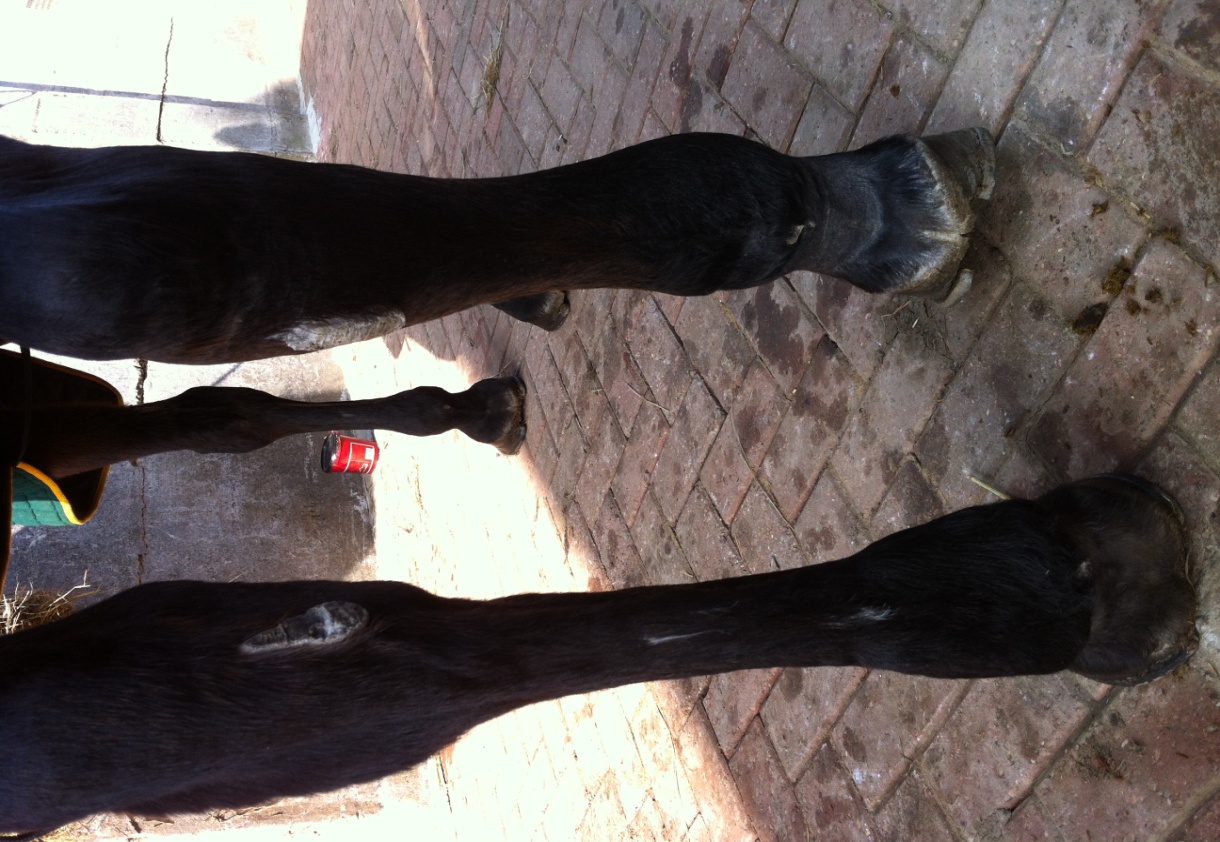 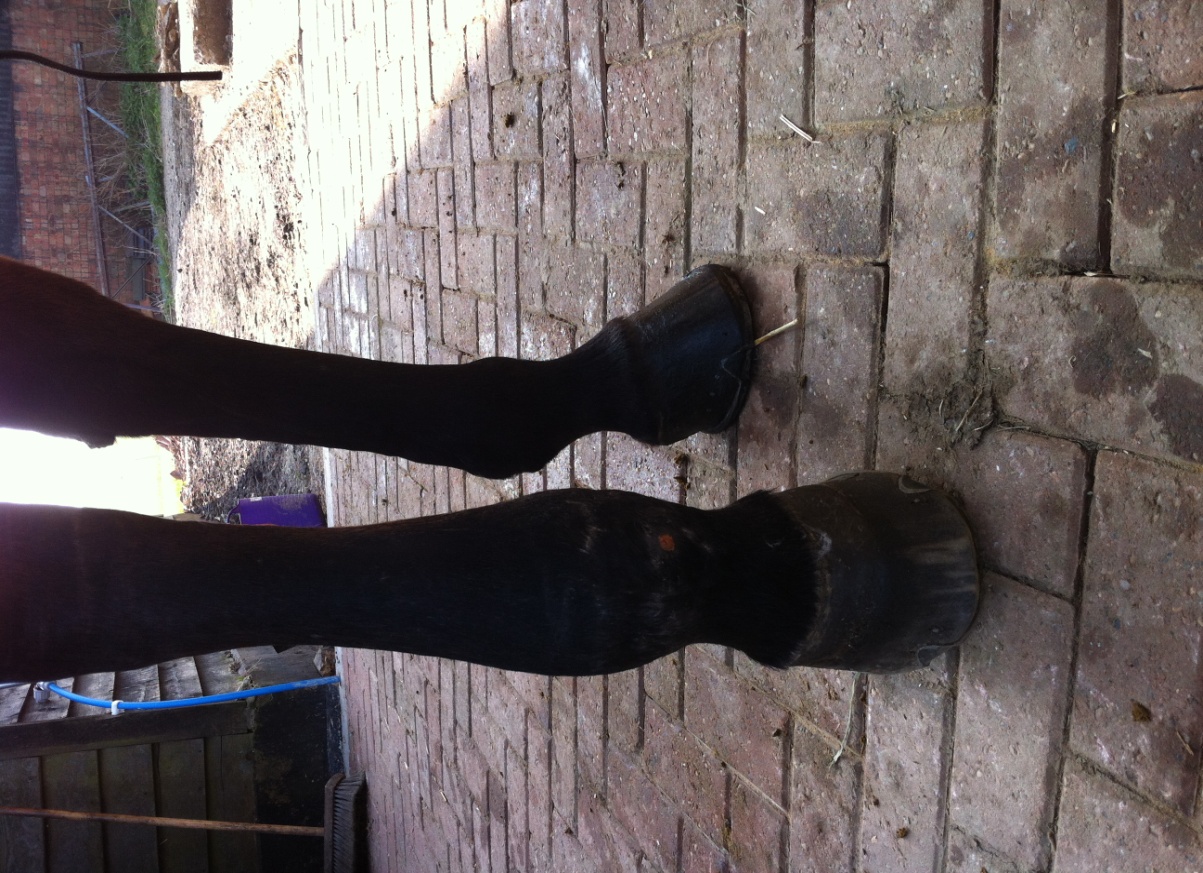 After photos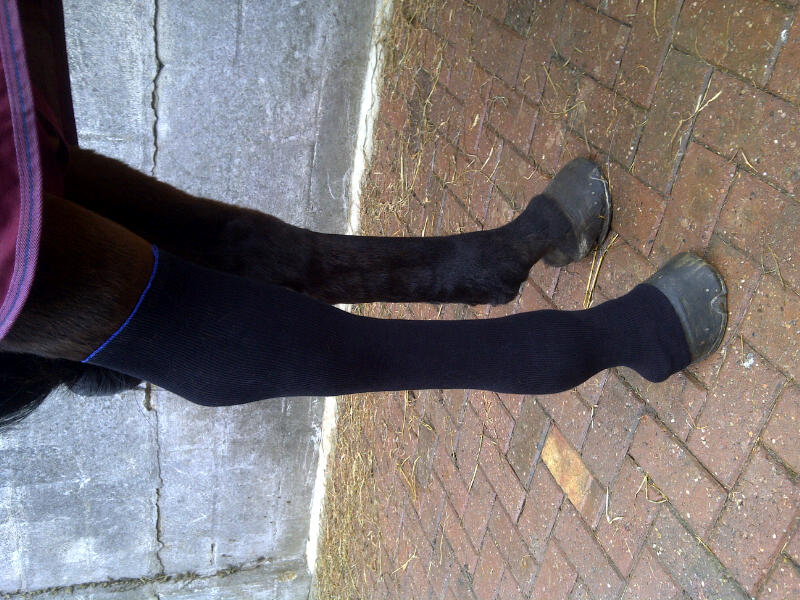 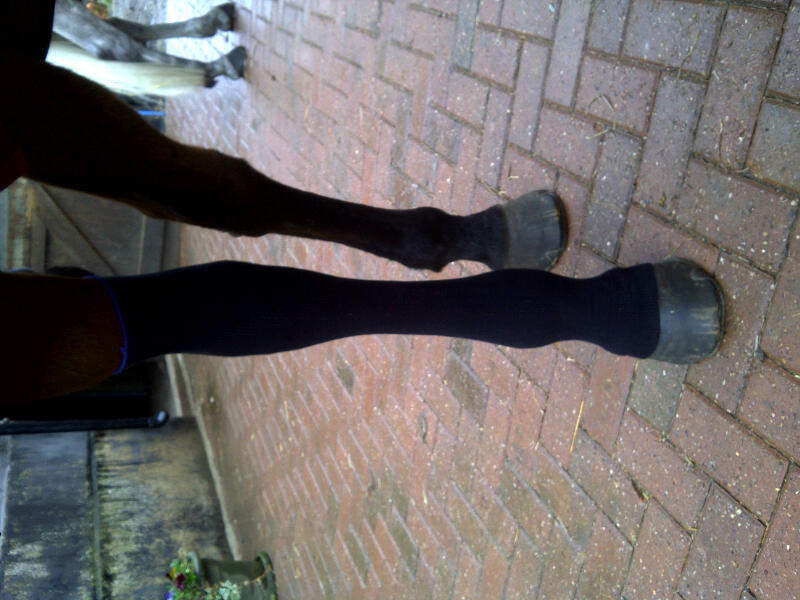 